IntervenanteStéphanie DevauxThème«Collage et composition»DescriptifLa composition est un jeu d'intégration, de cohérence, de rythme, d'équilibre entre des  éléments variés (lettres, texte, photo, matière...) dans le but de servir une  œuvre.Le stage commencera par une présentation des règles de composition, puis des exercices pratiques de réalisation de petites maquettes à partir de découpage d'éléments typographiques et figuratifs. Nous réaliserons ensuite une ou plusieurs compositions d'après les maquettes réalisées. MatérielPlumes, encres, gouaches,textiles divers.Dates11 et 12 mars 2017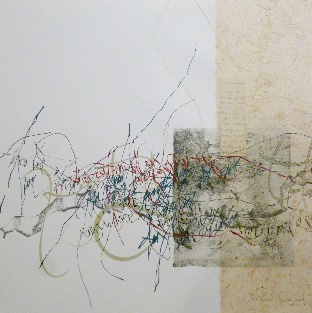 IntervenanteCorrie CameronThème«Gothique cursive »DescriptifCette forme de gothique s’est développée parallèlement à la textura. Elle était utilisée par les hommes de loi et les écrivains. Ecrite à la « hâte », elle acquière au cours du temps sa cursivité. Elle est très différente des gothiques présentées précédemment. Le modèle ci-dessous ne présente qu’une version de chaque lettre. En réalité, il en existe plusieurs qui peuvent tout à fait cohabitées et qui s’enrichissent davantage encore du fait de la multitude de ligatures possibles.MatérielPlumes pointues, papiersDates06 et 07mai 2017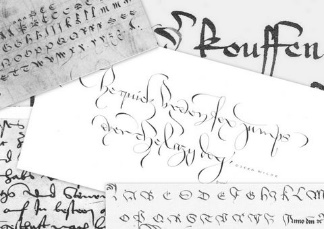 IntervenanteLiliane BuchiThème«Calligravure»DescriptifDécouverte de quelques travaux de Hans Schmidt, calligraphe allemand contemporain.  Il travaille essentiellement la gravure sur bois.  Etude de quelques "écritures" pour les personnaliser, travail plus modeste de la gravure et de la découpe de tetrapak ! Ce matériau permettra d'explorer de nombreuses possibilités de gravure et de pochoir, sur des papiers variés, en utilisant des encres de linogravure à l'eau. Effets inattendus !MatérielCiseaux, colle, gouaches.Dates23 et 24septembre 2017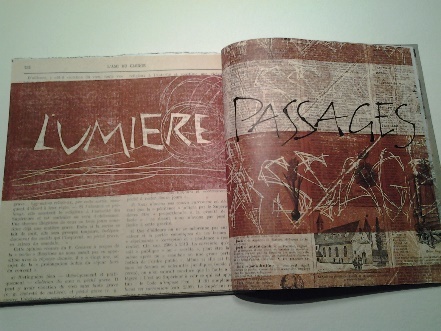 IntervenanteJeanine SoldThème«Les graphies Art nouveau »DescriptifL'Art Nouveau se développe, de 1890- 1910. C'est la nature qui inspire, qui nourrit la créativité donnant aux objets du quotidien les formes de fleurs, de plantes, d'arbres; les artistes sentent que l'être humain ainsi mis en contact avec l'art va en être transformé. Une créativité inédite apparaît jusque dans les écritures, les graphies s'affranchissent des normes, les lettres se mettent à danser, à s'étirer, fuyant la symétrie.Je vous propose, durant ce stage d'expérimenter quelques-unes de ces écritures, venues de pays différents, pour créer un carnet de voyage particulier.MatérielPlumes pointues, encres, papiersDates11 et 12novembre 2017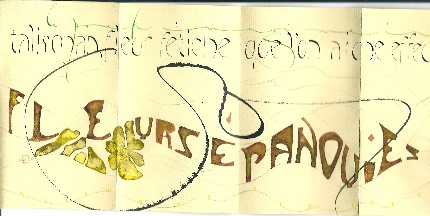 Bulletin de réservation et d’inscriptionNom : ……………………………….Prénom :……………………………Adresse :……………………………	   ………………………………Tél : ………………………………….Mail : ………………………………….Adresser le bulletin, au plus tard,20 jours avant le début du stage,  à la bibliothèque de Lamorteau, 13 rue de l’AnglissantB-6767 LamorteauCocher le ou les cases souhaitées.Compléter et signer.□ S. Devaux - Collage et composition□ C. Cameron - Gothique cursive□ L. Buchi - Calligravure□ J. Sold - Art nouveauPrix du stage75€ pour le week-end.Je réserve ……. stage(s) à 75€.Je verse …………….€ par virement sur le compte de la bibliothèqueIBAN :  BE06 7925 8959 2122BIC : GKCCBEBBLa réservation effective se feraau versement du prix du stage.Je prends note qu’en cas de désistement moins de 20 jours avant le stage, ma participation ne me sera plus restituée.Toute participation à un stage de calligraphie entraîne l’adhésion  à l’association par le paiement d’une cotisation annuelle de 15€ à joindre avec la première réservation.Date :Signature :Stages pour tout public : débutants et initiés.Du matériel calligraphique sera à la disposition des débutants.Le nombre maximum de participants est limité à 12 personnes.Repas de midi pris sur place.Prendre son pique-nique ou organisation d'un buffet collectif.Les boissons (café, thé) et collations sont offertes.Programme détaillé sur demande.Les organisatrices pourront annuler le stage si le nombre de participants est inférieur à 8 stagiaires.Les stages se dérouleront dans les locaux de :*Bibliothèque de l'école communaleCité Soucou 316767 Dampicourtwww.rouvroy.be/bibliotheque/*Le Rox
Centre culturel
B-6767 RouvroyHorairesSamedi : 09h30-12h30	  13h30-17h30Dimanche : 09h00-12h30	13h30-17h00Pour tous renseignements et inscriptionsC. Conrard: 00.32.63.58.21.89F. Klauner : callifaby@gmail.comInformations complémentaires(logement, restauration, tourisme)Syndicat d’initiativesA Torgny :00.32.63.57.83.81www.torgny.beA Virton :00.32.63.57.89.04www.soleildegaume.beLa RomanetteTél : 00.32.63.57.79.58L'EscofietteTél : 00.32.63.57.71.706767 TorgnyGîte du Vieux MoulinMr et Me Toussaint6767 LamorteauTél : 00.32.63.57.05.56La Bajocienne6760 RuetteTél : 00.32.63.42.48.77Le Nichoir de Gaume6760 GomeryTél : 00.32.63.58.24.72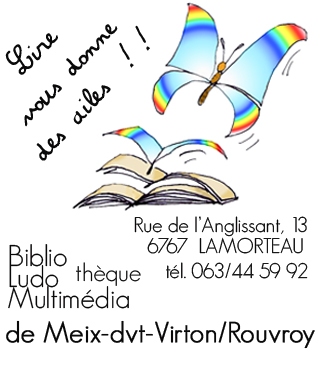 Bibliothèque,ludothèque publique et EPN de Rouvroy àLamorteauStages de calligraphiePage Facebook"Calli en Gaume"Année 2017